Государственное бюджетное общеобразовательное учреждение Ростовской области «Таганрогский педагогический лицей - интернат» ИНДИВИДУАЛЬНАЯ ПРОЕКТНАЯ РАБОТАТема: «Влияние социальных сетей на человека»                                                                    Автор работы:                                                                    Прозоровская  Яна, 9«Б» класс                                                                    Научный   руководитель:                                                                     Золотько Ирина Владимировнаг. Таганрог2022 годСодержание Введение………..………………………………………………………………………….………стр.3Основная часть…………………………………………………………………………..…………стр.41. Зависимость от социальных сетей …………………………………………………….………стр.42. Плюсы и минусы социальной сети …………….…………………………………….………..стр.43. Как избавиться от зависимости………….……………………………………………………..стр.4Заключение…………. …………………………………………………………………….….........стр.5Список литературы……………………………………………………………………………...…стр.5Приложение………………………………………………………………………………………...стр.5ВведениеОсновной формой проведения досуга стало времяпровождения в социальных сетях. По статистике 70% населения состоят хотя бы в одной социальной сети, а некоторые даже в 2-х и более. Нас заинтересовал быстрый рост пользователей, разнообразия разного контента, популярности социальных сетей, они привлекают всё больше подростков и их родителей. Я решила посветить свой проект теме «зависимость социальных сетей». Актуальность работы: борьба с зависимостью от социальных сетей.Цель: выяснить все общедоступные способы для борьбы с соц. зависимостью. Задачи:дать определение «социальные сети»;дать определение «социальная зависимость»;узнать плюсы и минусы социальных сетей;методы борьбы с социальной зависимость.Объект проектирования – социальные сетиПредмет проектирования     методы борьбы с соц. зависимостьюМетоды проектирования:- поиск в Интернет-ресурсах;- анализ и синтез текста;- моделирование буклета.Материалы проектирования: рекомендуемая нами информация  по борьбе с соц. зависимостьюОсновная часть.Зависимость социальных сетейПеред тем как говорить про зависимость социальных сетей, надо узнать что такое социальная сеть - это сайт, который разрешает зарегистрированным в нем пользователям распределять информацию про себя, общаться, обмениваться документами и разными файлами, можно постоянно находиться на связи, узнавать все новинки друзей. Спрос на соц. сети растёт каждый день, привлекая наибольшую часть людей самых разных возрастов. Невозможно оценивать социальные сети как с положительной или негативной стороны. С одной точки зрения - сильно упрощает повседневную жизнь человека, но с другой идёт замена реальных отношений на виртуальные. Зависимость от социальных сетей - это одна из разновидности интернет зависимости, обычно выражается в неумение человеком контролировать своё время, проведенное в социальных сетях, снижается желание делать другие дела, а если ограничить доступ то проявляется психоз, нервозность, плохое настроение, ломка. Данной зависимости подвержены люди, ведущие скучный образ жизни, с помощью сетей они повышают самооценку, создают образ и продвигают его, заставляя людей верить этому, в итоге сами верят этому образу, начинают избегать общения и личные встречи, чтобы не сломать построенное о себе мнение. Плюсы и минусы социальной сетиПлюсы: 1.	возможность общения на больших расстояниях 2.	помогают найти работу из дому 3.	место для отдыха. Тут люди приятно справляют досуг, развлекаются 4.	помогают узнать о местах где хотел бы добывать, если нету времени, возможности и средств 5.	помогают найти новых друзей, бывших одноклассников, коллег 6.	способны повысить мировой статус компании. Было зафиксировано, что чем интереснее и популярнее компания в какой-либо соц. сети, тем прибыльней компания и дороже акцииМинусы:1.	мошенники очень часто обманывают людей на деньги и личную информацию.2.	воздействие на здоровье человека как на психическое, так и физическое.3.	знакомства с неизвестными людьми. Есть возможность познакомиться с мошенником или маньяком.4.	долгое времяпровождения в соц. сетях развивает у людей разные фобии. Есть возможность разучиться знакомиться, общаться с другими людьми в реальной жизни.Как избавиться от зависимостиСделайте для себя незначительные отпуск в отсутствии Интернета. Превосходный вид с целью подобного отдыха – отправиться в село. Останьтесь там хотя б на недельку. В данных «каникулах» у вас возникнет большое количество свободного времени. Попытайтесь осуществить его, разговаривая с людьми, прогуливаясь на природе. По возвращении домой, заходя в Интернет, старайтесь переключиться в поиск информации с поддержкой поисковых систем, но никак не социальных сетей. Попытайтесь поменять информацию в социальных сетях на живое общение, хотя б по телефону. Приступите с звонка ближайшему товарищу. Со временем вы поймете, то что слышать голос человека, с которым общаетесь, но наблюдать его в живую, весьма приятно.Создание буклетаПри создании буклета мы рассмотрели несколько не один вариант его создания. Был выбран буклет "Гармошка". (Приложение № 1, рисунок 2) При разработки буклета мы начали с поиска и   анализа собранного нами материала. В итоге мы внесли самую важную и значимую информацию по нашему мнению.ЗаключениеСоциальные сети — это никак не абсолютное зло, но великолепная вероятность налаживания контактов среди людьми, прекрасный метод связи либо общения с человеком в дальнем расстоянии, хорошая площадка с целью формирования своего бизнеса. Необязательно целиком воздерживаться этим типом общения. Попросту необходимо иметь в виду, то что все без исключения хорошо в меру.Список литературыБезопасность в интернете [Электронный ресурс]// security.mosmetod.ru/internet-zаvisimosti/73-zаvisimost-ot-sotsiаlnykh-setej-epidemiyа-xxi-vekа (дата обращения: 14.12.2021).Социальные сети в нашей жизни [Электронный ресурс]// https://ruorbitаlwаrs.ru/rаznoe-2/proekt-sociаlnye-seti-sociаlnye-seti-v-nаshej-zhizni-10-klаss-2.html (дата обращения: 22.01.2022).Социальные сети. Зависимость от социальных сетей [Электронный ресурс]// https://kopilkаurokov.ru/informаtikа/prochee/proekt_sotsiаlnye_seti_zаvisimost_ot_sotsiаlnykh_setei (дата обращения: 13.02.2022) Приложение № 1 «Выбор модели и создание буклета»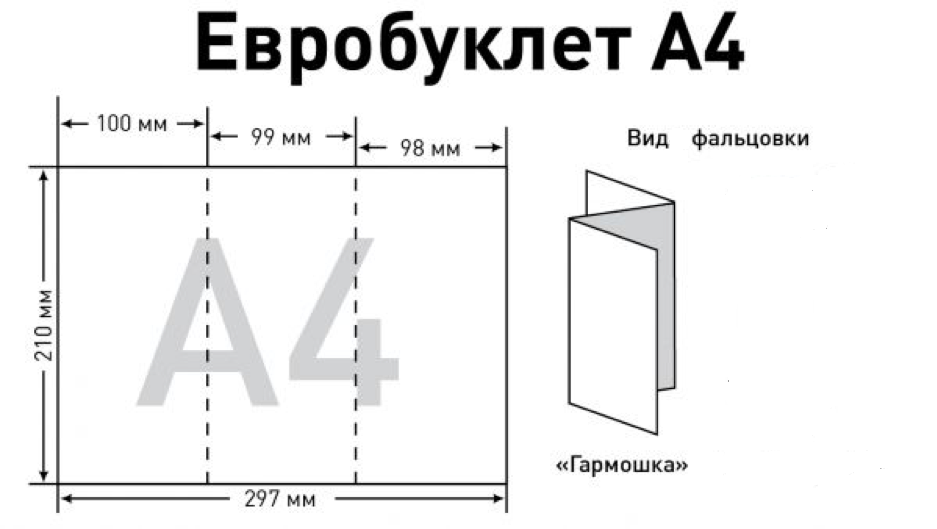 Рис.1. Выбранная модель буклета